PORADNIK NOSZENIA MASECZEKOd 16 kwietnia mamy obowiązek noszenia maseczek celem zakrywania ust i nosa na ulicy,w urzędach, sklepach, transporcie publicznym, miejscach usługowych.CO TRZEBA WIEDZIEĆ O NOSZENIU MASECZEK>Maseczki chirurgiczne są jednorazowe, łatwo nasiąkają wilgocią, dlatego po kilkunastu minutach trzeba je zmienić. Inaczej staną się siedliskiem bakterii i mogą być przyczyną zapalenia płuc.>Maseczki bawełniane , bez filtra, chronią tylko przed dużymi kroplami, ale zapewniają ochronę przed odruchowym dotykaniem twarzy. Bawełniane maseczki są wielokrotnego użytku.JAK PRAWIDŁOWO PRAĆ MASECZKĘ                                                                          OPRACOWAŁY: B.GORCZYŃSKA, Ż.TKACZYK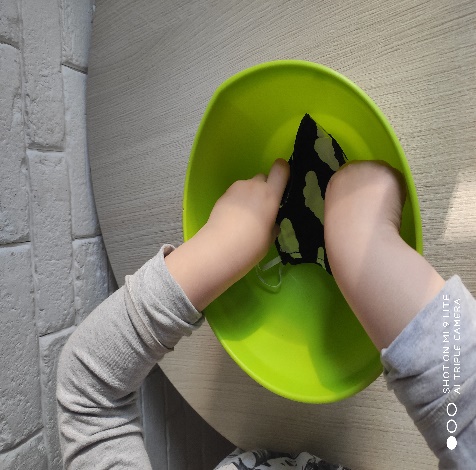 UMIEŚĆ MASKĘ W MISCE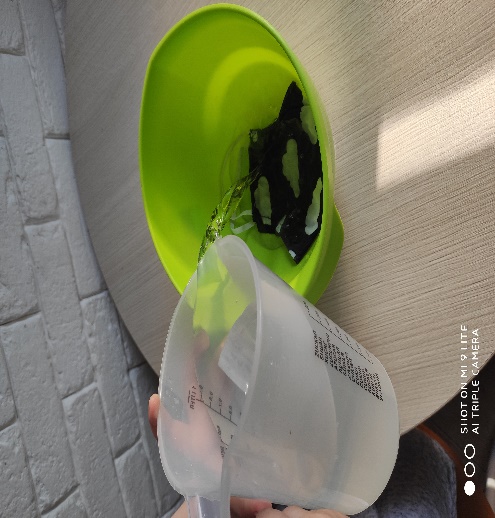 ZALEJ GORĄCĄ WODĄ (60-70 )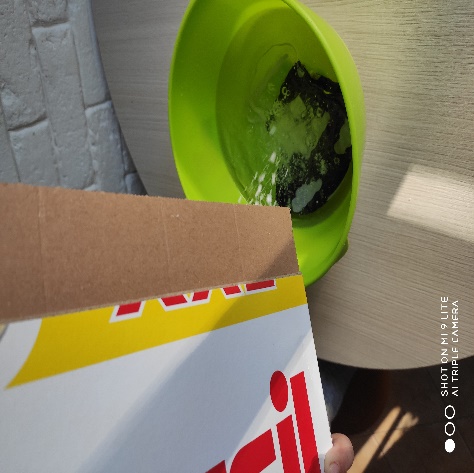 DOSYP DO WODY PROSZEK DO PRANIA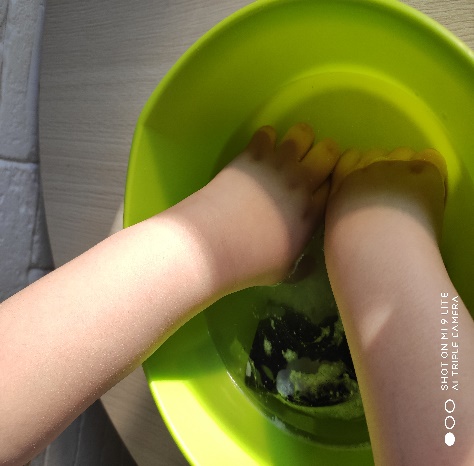 POCZEKAJ CHWILĘ AŻWODA OSTYGNIE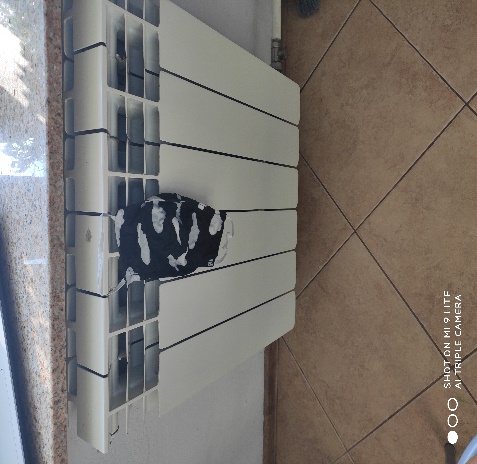 WYPIERZ RĘCZNIE,WYPŁUCZ, WYSUSZ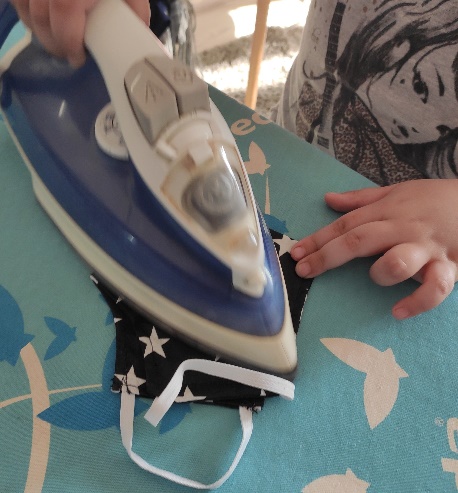 WYPRASUJ GORĄCYM ŻELAZKIEM